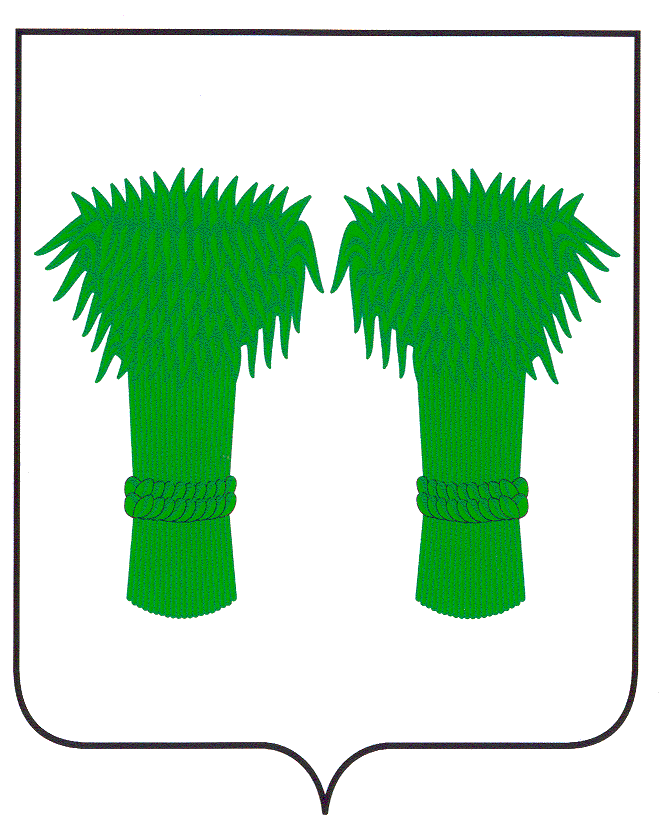 МУНИЦИПАЛЬНЫЙВЕСТНИК                                     информационный бюллетеньОфициальное издание районного Собрания депутатов иадминистрации Кадыйского муниципального районаРОССИЙСКАЯ ФЕДЕРАЦИЯКОСТРОМСКАЯ ОБЛАСТЬАДМИНИСТРАЦИЯ КАДЫЙСКОГО МУНИЦИПАЛЬНОГО РАЙОНАПОСТАНОВЛЕНИЕ«07»  мая 2021 года                                                                                                                             № 173О подготовке образовательных учреждений Кадыйского муниципального района к новому 2021-2022 учебному годуВ целях своевременной и эффективной подготовки муниципальных образовательных учреждений Кадыйского муниципального района к новому 2021- 2022 учебному году, в соответствии с Федеральным законом от 06.10.2003 года № 131-ФЗ «Об общих принципах организации местного самоуправления в Российской Федерации», Федеральным законом от 29.12.2012 г № 273-ФЗ «Об образовании в Российской Федерации», руководствуясь Уставом Кадыйского муниципального района, администрация Кадыйского муниципального района п о с т а н о в л я е т:1. Отделу образования администрации Кадыйского муниципального района (Антонова М.Л.), отделу архитектуры, строительства, ЖКХ, дорожного хозяйства, транспорта, природных ресурсов и охраны окружающей среды (Васильев М.А.), руководителям образовательных учреждений района принять необходимые меры по подготовке образовательных учреждений к новому учебному году, отопительному сезону, провести мероприятия, необходимые для выполнения предписаний надзорных органов.2. Утвердить объем финансовых средств на подготовку образовательных учреждений Кадыйского муниципального района к новому 2021-2022 учебному году (Приложение 1).3. Утвердить план подготовки ОУ Кадыйского муниципального района к 2021-2022 учебному году (Приложение 2).4. Финансовому отделу администрации района (Клопова Т.В.) обеспечить своевременное финансирование расходов на ремонт образовательных учреждений в соответствии с лимитами.5. Признать утратившим силу постановление администрации Кадыйского муниципального района от 15 мая 2020 года № 194 «О подготовке образовательных учреждений Кадыйского муниципального района к новому 2020-2021 учебному году».6. Контроль за исполнением постановления возложить на заместителя главы по социальным вопросам администрации Кадыйского муниципального района.7. Настоящее постановление вступает в силу с момента подписания и подлежит опубликованию на сайте администрации Кадыйского муниципального района.Глава Кадыйского муниципального района    Е.Ю.Большаков                                                                                                                     Приложение № 1                                                                                                  Утверждено постановлением                                                                                                  администрации Кадыйского                                                                                                                  муниципального района                                                                                                 № 173   от 07 мая 2021 г. Перечень затратна проведение текущих и капитальных ремонтных работ в ходе подготовки образовательных учреждений к новому 2021 – 2022 учебному году                                                                                                                                                                                 Приложение № 2                                                                                                  Утверждено постановлением                                                                                                   администрации Кадыйского                                                                                                                   муниципального района                                                                                                  № 173 от 07 мая 2021 г. План подготовки ОУ Кадыйского муниципального района к 2021-2022 учебному году.	РОССИЙСКАЯ ФЕДЕРАЦИЯ                                                                                 КОСТРОМСКАЯ ОБЛАСТЬАДМИНИСТРАЦИЯ КАДЫЙСКОГО МУНИЦИПАЛЬНОГО РАЙОНАПОСТАНОВЛЕНИЕ  « 11 » мая  2021г.						                                                               № 174О завершении отопительного сезона          В соответствии с п. 5 «Правил предоставления коммунальных услуг собственникам и пользователям помещений в многоквартирных и жилых домах» утверждённых  Постановлением правительства РФ от 06 мая 2011 г. № 354, Уставом Кадыйского муниципального района и в связи с установившейся тёплой среднесуточной температурой наружного воздуха на территории Кадыйского муниципального района, администрация Кадыйского муниципального района п о с т а н о в л я е т:                             1. Руководителям учреждений бюджетной сферы: 1.1. Завершить отопление всех объектов  11 мая 2021 года;1.2. В период с 12-20 мая 2021 года провести чистку котлов и обеспечить порядок в помещениях котельных и на прилегающей к ним территории и приступить к подготовке котельных и тепловых сетей к следующему отопительному сезону;2. Рекомендовать руководителю теплоснабжающего предприятия ООО «ТЕПЛО-СЕРВИС», главам администраций городского и  сельских поселений:2.1. Завершить отопление всех объектов с 11 мая  2021 года;2.2. После завершения отопления провести чистку котлов и обеспечить порядок в помещениях котельных и на прилегающей к ним территории;3. Контроль за исполнением постановления возложить на  первого заместителя главы администрации Кадыйского муниципального района. 4. Настоящее постановление вступает в силу с момента подписания и подлежит официальному опубликованию. Глава Кадыйского муниципального района    Е.Ю.Большаков	РОССИЙСКАЯ ФЕДЕРАЦИЯКОСТРОМСКАЯ ОБЛАСТЬАДМИНИСТРАЦИЯ КАДЫЙСКОГО МУНИЦИПАЛЬНОГО РАЙОНА                                                                                ПОСТАНОВЛЕНИЕ«13» мая 2021 года                                                                                                                             № 175О патрулировании в местах массового отдыха людей на водных объектах на территории Кадыйского муниципального районаВ соответствии с Федеральным законом от 6 октября 2003 года № 131-ФЗ «Об общих принципах организации местного самоуправления в Российской Федерации», в целях усиления мероприятий по обеспечению безопасности, предупреждению происшествий и гибели людей на водных объектах, находящихся на территории Кадыйского муниципального района, руководствуясь Уставом Кадыйского муниципального района, администрация Кадыйского муниципального района постановляет: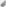 Организовать с 1 июня 2021 года и до окончания купального сезона 2021 года ежедневное почасовое патрулирование мест купания на территории Кадыйского муниципального района, за исключением дней не пригодных для отдыха на водоемах.Время патрулирования установить на период с 01 июня 2021 года и до окончания купального сезона 2021 года с 11:00 часов до 19:00 часов;Составу групп патрулирования мест массового отдыха на водных объектах:изучить Правила охраны жизни людей на водных объектах в Костромской области, утвержденные постановлением администрации Костромской области от 07 сентября 2010 года 313-a «Об утверждении Правил охраны жизни людей на водоемах Костромской области»;при выявлении в местах купания несовершеннолетних детей без сопровождения родителей (законных представителей) проводить разъяснительную работу о недопустимости посещения данных объектов без родителей или законных представителей;при выявлении нарушений общественного порядка в местах купания или события административного правонарушения, выразившегося в нарушении Правил охраны жизни людей на водных объектах в Костромской области, информировать органы полиции по телефону 3-43-11.3. Начальнику муниципального казенного учреждения «Единая дежурно-диспетчерская и хозяйственная служба Кадыйского муниципального района» организовать:3.1. эффективную работу диспетчеров единой дежурно-диспетчерской службы муниципального района по мониторингу складывающейся обстановки на водных объектах муниципального района, по порядку оповещения и сбора должностных лиц администрации муниципального района, администраций городского и сельских поселений, членов комиссии по предупреждению и ликвидации чрезвычайных ситуаций и обеспечению пожарной безопасности муниципального района, по взаимодействию с аварийными и спасательными службами, правоохранительными органами муниципального района с целью своевременного привлечения необходимых сил и средств в случае возникновения непредвиденных ситуации на водных объектах;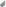 Рекомендовать главам администраций городского и сельских поселений муниципального района составить графики почасового дежурства, на водоемах начиная с 1 июня 2021 года и до окончания купального сезона 2021 года. Графики дежурств ежемесячно направлять в администрацию Кадыйского муниципального района.Контроль за выполнением настоящего постановления возложить на первого заместителя главы администрации Кадыйского муниципального района.Настоящее постановление вступает в силу со дня его подписания.Глава Кадыйского муниципального района	Е.Ю.Большаков	РОССИЙСКАЯ ФЕДЕРАЦИЯКОСТРОМСКАЯ ОБЛАСТЬАДМИНИСТРАЦИЯ КАДЫЙСКОГО МУНИЦИПАЛЬНОГО РАЙОНА                                                                              ПОСТАНОВЛЕНИЕ«13» мая 2021 года                                                                                                                                № 176Об обеспечении безопасности людей на водных объектах Кадыйского муниципального района в купальный период 2021 года Руководствуясь п.1 ст.15 Федерального закона от 06 октября 2003года № 131-ФЗ «Об общих принципах организации местного самоуправления в Российской Федерации», ст. 10 Закона Костромской области от 05 мая 1995года №7-ЗКО «О защите населения и территорий от чрезвычайных ситуаций природного и технологического характера», руководствуясь Уставом Кадыйского муниципального района Костромской области, а также в целях предотвращения гибели людей на водоемах, администрация Кадыйского муниципального района постановляет:1. Установить сроки купального периода с 01 июня 2021 года по 01 августа 2021 года.2. Рекомендовать главам сельских (городского) поселений Кадыйского муниципального района:2.1. Организовать работу по обеспечению безопасности людей на водных объектах в период купального сезона 2021 года в соответствии с Правилами охраны жизни людей на водных объектах Костромской области, утвержденных Постановлением администрации Костромской области от 07 сентября 2010 года № 313-а (далее Правила);2.2. Нормативно - правовым актом поселения установить сроки купального периода 2021 года, определить места купания людей на водных объектах, обозначив границы зоны отдыха;2.3. До начала купального сезона принять меры по оборудованию мест купания в соответствии с Правилами, а именно:- установить информационные стенды, предупреждающие знаки;- установить кабинку для переодевания;- установить контейнер (мусорницы) для сбора мусора;- организовать контроль качества воды;- организовать спасательный пост с необходимым спасательным инвентарем;- до открытия мест купания организовать водолазное обследование и очистку дна водоема;- организовать техническое освидетельствование мест купания ГИМС России по Костромской  области;- организовать обследование мест купания ФГУ ЦГиЭ Костромской области.             2.4. В местах несанкционированных (стихийных) мест купания установить запрещающие аншлаги             и обеспечить проведение регулярных рейдов на предмет выявления нарушителей.3. Утвердить место для обучения детей плаванию, расположенное по адресу: п. Кадый, р. Вотгать, м/р «Обуховка».4. Рекомендовать начальнику ПП № 10 МО МВД России «Макарьевский»:4.1. Обеспечить оказание участковыми уполномоченными содействия главам поселений в проведении рейдов по несанкционированным местам купания.4.2. Применять к лицам, купающимся в запрещенных местах отдыха, меры административного воздействия.5. Все запланированные мероприятия проводить с обязательным выполнением комплекса мероприятий по предупреждению распространения новой коронавирусной инфекции COVID – 19.6. Контроль за исполнением настоящего постановления возложить на первого заместителя главы администрации Кадыйского муниципального района.7. Постановление вступает в силу с момента официального опубликования.Глава Кадыйского муниципального района	Е.Ю.БольшаковПубличные слушания по проекту решения Собрания депутатов Кадыйского муниципального района «Об исполнении бюджета Кадыйского муниципального района за 2020 год »ПРОТОКОЛ14 мая 2021года                                                                                                                                       № 2Место  проведения: зал заседаний администрации Кадыйского муниципального районаПредседательствующий:                  Цыплова М.А. —  председатель                                                             Собрания депутатовПриглашены:                                     Большаков Е.Ю.  - глава                                                            Кадыйского  муниципального района                                                            Демидов А.В. – первый заместитель главы                                                             Кадыйского  муниципального района                                                           Начальники отделов администрации                                                           Представители прокуратуры                                                           Представители редакции                                                           Представители общественных объединений района                                                           Представители общественного Совета                                                           Представители политических партий                                                           Представители организаций райцентра                Программа проведения публичных слушаний:00-10.05        Вступительное слово председательствующего10.05-10.20        Доклад  Клоповой Т.В.-  начальника  финансового отдела                                                                       администрации района10.20-10.25        Содоклад Жаровой  О.А.- председателя контрольно-счетной                             комиссии10.25-10.30        Ответы на вопросы10.30-10.40        Время для предложений, замечаний, сообщений по проекту решения                            «Об исполнении бюджета Кадыйского муниципального района                            Костромской области за 2020 год»10.40-10.50        Обсуждение проекта рекомендаций10.50-11.00          Подведение итоговВступительное слово председательствующего:Цыплова М.А.: Уважаемые участники публичных слушаний, уважаемые приглашенные!Сегодня по инициативе районного Собрания депутатов проводятся публичные слушания по проекту решения об исполнении бюджета Кадыйского муниципального района за 2020 год. Проект решения об исполнении бюджета Кадыйского муниципального района за 2020 год и назначении публичных слушаний рассмотрен Собранием депутатов 28 апреля 2021 года (№ 505) и одобрен в первом чтении, размещен в «Муниципальном вестнике»  30 апреля 2021 года № 304. В соответствии с планом проведения публичных слушаний предлагаю заслушать оба доклада, а затем приступить к обсуждению проекта рекомендаций публичных слушаний.Доклад Клоповой Т.В. - начальника финансового отдела администрации районаДоклад прилагается (приложение 1)Содоклад Жаровой О.А. - председателя контрольно-счетной комиссииДоклад прилагается (приложение 2)К докладчикам вопросы не поступили.Председательствующий Цыплова М.А  ознакомила  участников публичных слушаний  с проектом рекомендаций. Рекомендации публичных слушаний прилагаются. (Приложение 3)Замечаний  по проекту рекомендаций публичных слушаний не поступило.Председатель Собрания депутатов Кадыйского муниципального района                                                             М.А.ЦыпловаПриложения на 15 листах   Приложение 1                                                                                           к протоколу публичных слушаний                                                                                           от 14 мая 2021 года № 1                                                                                    Доклад                         начальника финансового отдела администрации Кадыйского муниципального района                                                                                 Клоповой Т.В.Уважаемые   участники   публичных  слушаний!	В  соответствии   с  решением   Собрания   депутатов  Кадыйского  муниципального  района  от  28апреля  2021 года    №  505       на  публичные  слушания  выносится  проект  решения  Собрания  депутатов  «Об  исполнении  бюджета  Кадыйского  муниципального  района  за  2020 год».	Бюджет  Кадыйского  муниципального района  на  2020год  в  соответствии  с  требованиями  ст. 187   БК   РФ     утвержден  до  начала  финансового  года  решением  Собрания  депутатов  муниципального  района  от  20.12.2019года  № 397:-по  доходам  в  сумме   137 млн. 736,0 тыс. руб.-по  расходам  в  сумме   139 млн. 273,9тыс.руб.,  - с  дефицитом  бюджета  в  сумме   1 млн. 537,8 тыс. руб.	В  процессе  исполнения  бюджета  вносились  изменения  и  дополнения  в  решение  Собрания  депутатов  муниципального  района.  С  учетом  изменений  и  дополнений,  плановые  назначения  по  доходам  составили  224 млн. 725,5 тыс. руб.и  по  расходам  226 млн. 165,0 тыс. руб.,  с  дефицитом  в  сумме  1 млн. 439,5  тыс. руб.	Фактическое  исполнение  бюджета  по  доходам  составило  215 млн. 859,6 тыс. руб. или  96,1%  к  уточненному  плану.  По  видам  доходов  исполнение  составило:Исполнение  по  доходным  источникам  сложилось  следующим  образом:Налоговые  доходы   исполнены  в  сумме  22 млн. 963,9 тыс. руб.,  что  составляет   100,1 % к  уточненному  плану.  Налоговые  доходы  распределились  следующим  образом:- 11 094,1 тыс. руб.  или  48,3 % в  общем  объеме  налоговых  доходов  составляет  налог   на  доходы  физических  лиц;-3 806,6тыс. руб. или  16,6 % -  единый  налог  на  вмененный  доход;- 6 008,7 тыс.руб. или 26,2 % -  налог,  взимаемый  в  связи с  применением  упрощенной  системы  налогообложения;- 1 553,8 тыс. руб. или 6,8 % - налоги  от  уплаты  акцизов;- 441,6 тыс. руб. или   1,9 % - государственная  пошлина;- 37,9 тыс. руб.  или  0,2 % налог,  взимаемый в  связи с  применением  патента.Структура  налоговых  доходов  в  2020  году  не  изменилась. В  2020 году  по  отношению  к  2019  году  выросли  поступления  по:- налогу  на  доходы  физических  лиц  на  701,3 тыс. руб. (6,7%),  - налогу, взимаемого в связи с применением упрощенной системы налогообложения на 967,3 тыс. руб. (19,2%), - по единому налогу на вмененный доход для отдельных видов деятельности на 126,2 тыс. руб. (3,4%),- государственной  пошлине  на  62,3 тыс. руб. (16,4%),Снижение поступлений: - по налогу, взимаемому в связи с применением патентной системы налогообложения на 242,1 тыс. руб. (-86,5%),- доходам  от  уплаты  акцизов  на  462,5 тыс. руб. (-22,9%).В целом,  налоговых  доходов  поступило  выше  2019 года  на  1 173,7 тыс. руб. (5,4%).Неналоговые  доходы  исполнены  в  сумме  5 859,5 тыс. руб.,  что  составляет  100,1 %  к  уточненному  плану.  Неналоговые  доходы  распределились  следующим  образом:- 3 029,6 тыс. руб. или  51,7 % - доходы  от  оказания  платных  услуг  и  компенсации  затрат;-1 669,4 тыс. руб. или 28,4% - доходы  от  использования  имущества,  находящегося в  муниципальной  собственности;- 503,5 тыс. руб. или  8,6 % - поступления  по  штрафам, санкциям, возмещению  ущерба;- 608,6 тыс. руб.  или  10,4 % - доходы  от  продажи  материальных  и  нематериальных  активов;- 48,4 тыс.руб.  или 0,8 %  - платежи  при  пользовании  природными  ресурсами;По  отношению  к  2019 году  увеличились  поступления по:- доходам  от  использования  имущества, находящегося  в муниципальной  собственности на 73,8 тыс. руб. (4,6%),- платежам при пользовании природными ресурсами на 5,1 тыс. руб. (11,8%).Уменьшились  поступления по:-  доходам  от  оказания  платных услуг  и компенсации затрат государства на 1 481,3 тыс. руб. (-32,8%), - доходам  от  продажи  материальных  и  нематериальных  активов   на  384,4 тыс. руб.(-38,7%), -по штрафным санкциям на 741,3 тыс. руб. (-59,6%), В целом  неналоговых  доходов  поступило  ниже  2019 года  на  2 528,2 тыс. руб. (-30,1%).В целом, налоговых и неналоговых доходов поступило в бюджет муниципального района ниже 2019 года на 1млн. 354,5 тыс. руб. или на 4,5%. Безвозмездные  поступления  получены  в  объеме  187 036,2 тыс. руб.,  в  том  числе:-дотации  от  других  бюджетов  бюджетной  системы       109 091,7 тыс. руб.;-субвенции  от  других  бюджетов  бюджетной  системы     57 791,3 тыс. руб.;-субсидии  от  других  бюджетов  бюджетной  системы       15 267,0 тыс. руб.;-прочие  безвозмездные поступления                                     1 718,7 тыс. руб.;-иные  межбюджетные  трансферты                                       3 167,6 тыс. руб.	В  общей  структуре  доходов:налоговые  доходы  занимают – 10,6 %,неналоговые доходы -            2,7 %,безвозмездные поступления -  86,7 %.	Исполнение  бюджета  по  расходам   за  2020 год  составило  216 515,7 тыс. руб.  или 95,7 %  к  уточненному  плану. За  2020 год  расходная  часть  бюджета  ниже  2019 года  на  38,0 млн. руб. или на 14,9%.	Главными  распорядителями  бюджетных  средств  в  2020 году  явились:отдел образования  администрации  муниципального района — 125 180,3 тыс. руб. (57,8%);финансовый отдел  администрации  муниципального района – 36 210,7 тыс. руб. (16,7%);администрация  Кадыйского муниципального  района  с объемом  бюджетных  расходов  29 187,8 тыс. руб. (13,5%);отдел  по  делам  культуры, туризма, молодежи  и  спорта администрации муниципального района — 25 936,9 тыс. руб. (12,0%).Структура  расходов  выглядит  следующим  образом:-образование                                               59,7 % всех расходов-общегосударственные вопросы               12,0%-культура, кинематография                       10,0%,-межбюджетные трансферты                    8,9%,-национальная экономика                7,0%,-социальная политика                                0,6%,-обслуживание муниципального долга    0,5%,-жилищно-коммунальное хозяйство        1,1%,-физическая культура и спорт                   0,1%.Ассигнования  по  образованию  за  год  составили  129 млн. 283,0 тыс. руб. на  2 млн. 068,1 тыс. руб. (1,6%)  выше  произведенных  расходов  за  2019 год. Исполнение  расходов  по  решению  общегосударственных   вопросов  составило  96,5 %  от  плановых  назначений  и  выразилось  в  сумме  25 905,4 тыс. руб. 	Расходы  бюджета  муниципального  района  по  межбюджетным  трансфертам  за  2020 год  составили  19 318,9 тыс. руб.	Утвержденные  бюджетные  ассигнования  по  «Национальной  экономике» 04 00  за  2020 год  освоены  на  97,4%.  Из  утвержденных  в  бюджете  15 569,2 тыс. руб.  расход  составил  15 163,6 тыс. руб.Расходы  по разделу «Культура и кинематография»  в  бюджете  муниципального района  утверждены  в  сумме  21 805,0 тыс. руб.,  исполнение  21 660,6 тыс. руб., 99,3%.	В  2020 году  из  бюджета  муниципального  района  на  «Социальную  политику»  направлено  1 346,8 тыс. руб. бюджетных  средств, при  утвержденных  ассигнованиях  на  год  1 359,7 тыс. руб.	На  «Физическую  культуру  и  спорт»  направлено  173,6 тыс. руб.,   100%  утвержденного  плана.  За  счет  средств  бюджета  осуществлялись  мероприятия     по  физической  культуре.  	Муниципальный  долг  бюджета  муниципального  района  по  состоянию  на  01.01.2021 г.  выразился  в  сумме  14 000,0 тыс. руб.На  обслуживание  муниципального  долга  израсходовано  1 115,6 тыс. руб. В  соответствии  с  утвержденным    перечнем   программ     в  сумме     52млн.    172,6 тыс. руб.,   исполнение программ    составило   51млн. 918,2 тыс. руб., на 99,5%.  Если подвести  общий  итог по   направлениям  в  расходах  бюджета  муниципального  района, бюджетные  средства  в объеме 216 млн. 515,7 тыс.руб. были  направлены:- 100 Расходы на выплаты персоналу в целях обеспечения выполнения функций государственными (муниципальными) органами, казенными учреждениями,  120 млн.385,4 тыс. руб. (55,6%);- 200 Закупка товаров, работ и услуг для государственных (муниципальных) нужд,  38 млн. 963,9 тыс.руб. (18,0%);-  300 Социальное обеспечение и иные выплаты населению, 1 млн. 408,7 тыс.руб. (0,7%);- 400 Капитальные вложения в объекты государственной (муниципальной) собственности, 179,7 тыс.руб. (0,1%);-    500  Межбюджетные трансферты 30 млн. 417,3тыс. руб. (14,0%);- 600 Предоставление субсидий бюджетным, автономным учреждениям и иным некоммерческим организациям 20 млн. 289,3 тыс.руб. (9,4%);- 700 Обслуживание государственного (муниципального) долга 1 млн. 115,6 тыс. руб. (0,5%);- 800  Иные бюджетные ассигнования (Субсидии юридическим лицам (кроме некоммерческих организаций), индивидуальным предпринимателям, физическим лицам - производителям товаров, работ, услуг, субсидии на возмещение недополученных доходов и (или) возмещение фактически понесенных затрат в связи с производством (реализацией) товаров, выполнением работ, оказанием услуг, исполнение судебных актов Российской Федерации и мировых соглашений по возмещению причиненного вред, уплата иных платежей, резервные средства) 3 млн. 755,8 тыс. руб. (1,7%).	Положительным моментом исполнения бюджета муниципального района является снижение просроченной кредиторской задолженности бюджета муниципального района, которая уменьшилась на 3,9млн. руб. (-18,4%) к имевшейся на начало года.(на 01.01.2020г. - 20 930,5 тыс. руб., на 01.01.2021г. - 17 078,5 тыс. руб.).	Наличие недоимки по налоговым платежам  в консолидированный  бюджет  района  по  состоянию  на 1  января  2021 года    3млн. 073,8 тыс. руб., сумма  недоимки  в  сравнении  с  1 января  2020 года     уменьшилась    на    251,1  тыс. руб.Снижение достигнуто практически по всем доходным источникам, за исключением по налогу, на доходы физических лиц  (+78,3 тыс. руб.) и по налогу на имущество физических лиц (+20,8 тыс.руб.).             В 2020 году продолжилась работа по реализации Указов  Президента  РФ от 7 мая 2012г.  по повышению  з/пл. педагогическим  работникам  школ, детских  дошкольных  учреждений, учреждений  дополнительного  образования  и  работникам  учреждений  культуры. Контрольные  значения,  доведенные  Кадыйскому  району  на  2020 год  выполнены  полностью,  на  01.01.2021г.  средняя  з/пл.  педагогических  работников:     -   по  общему  образованию  школ составила   27 457 руб.      -  дошкольных  учреждений            23 000 руб. 00 коп.      -  дополнительного  образования     26 378 руб. 00 коп.       - средняя  з/пл. работников  учреждений  культуры 26 100 руб. 00 коп.		Внешняя проверка  отчета  об  исполнении  бюджета  муниципального  района  за  2020 год  проводилась  контрольно-счетной  комиссией  муниципального  района.  По  заключению  контрольно-счетной  комиссии 	- бюджетная  отчетность  является  полной,  достоверной  и  соответствует  требованиям  Бюджетного  кодекса.                                    Приложение 2                                                                         к   протоколу публичных слушаний                                                    от 14 мая  2021 года  №2ДОКЛАДпредседателя Контрольно-счетной комиссии Кадыйского муниципального района	Жаровой О.А.Уважаемые участники публичных слушаний!В соответствии с требованиями Бюджетного Кодекса РФ и Положения о бюджетном процессе в Кадыйском муниципальном районе Контрольно-счетной комиссией Кадыйского муниципального района проведена внешняя проверка годовой бюджетной отчетности  по исполнению бюджета Кадыйского муниципального района за 2020 год, по результатам которой подготовлено заключение. Основной целью проведения данной проверки является установление достоверности и обоснованности показателей отчетности,  анализ доходов и расходов местного бюджета. Выводы по результатам данной проверки По итогам внешней проверки достоверность Отчёта об исполнении бюджета муниципального района за 2020 год подтверждена данными годовой бюджетной  и бухгалтерской отчетности 4 главных распорядителей бюджетных средств, входящих в состав Кадыйского муниципального района в том числе:Администрации Кадыйского муниципального района;Финансового отдела администрации Кадыйского муниципального района;Отдела образования администрации Кадыйского муниципального района;Отдела по делам культуры, туризма, молодежи и спорта администрации Кадыйского муниципального района, а также  значениями показателей отчетных форм Управления Федерального казначейства по Костромской области.      Отчет об исполнении бюджета муниципального района за 2020 г. представлен Финансовым отделом администрации Кадыйского муниципального района в Контрольно-счетную комиссию Кадыйского муниципального района без нарушения сроков, установленных  ст.264.4 Бюджетного кодекса РФ и ст. 79 Положения о бюджетном процессе в Кадыйском муниципальном районе 29.03.2021 года (не позднее 1 апреля текущего года). Общая  характеристика  исполнения  бюджета района    Основные характеристики бюджета, утвержденные  решением Собрания депутатов «О  бюджете Кадыйского  муниципального  района  на 2020 год», исполнены:по доходам на 215 млн. 859,6 тыс. рублей или на 96,05%  от годового объема утвержденных бюджетных назначений;  по расходам на 216  млн. 515,7 тыс. рублей или на 95,7% от годового объема утвержденных бюджетных ассигнований;  размер превышения расходов над  доходами (дефицит) при исполнении бюджета муниципального района  в 2020г  составил 656,1  тыс. рублейХарактеристика  исполнения   доходной  части   бюджета районаВ целом по  сравнению  с  2019 годом  отмечается снижение поступлений  в доходную часть бюджета муниципального района в  абсолютном  значении  на  35 млн. 193,2 тыс. рублей  или на 14,0%, в том числе по группам доходов:        По неналоговым доходам – на 2 млн. 528,2 тыс. рублей или на 30,1%;По безвозмездным поступлениям -  на 33 млн. 838,7 тыс. рублей, что составляет   84,7% к уровню исполнения за 2019 год.   В структуре доходов бюджета муниципального района за 2020г.  наблюдается увеличение на 1,3 процентных пункта удельного веса собственных доходов местного бюджета за счет роста поступлений налоговых доходов на 1,9 процентных пункта.        Таким образом, доля  собственных доходов  бюджета муниципального  района  по  итогам 2020г. составила –13,3%, безвозмездных поступлений - 86,7%.В структуре собственных доходов бюджета муниципального района за 2020 год большую часть – 79,7% занимают налоговые доходы,  при  этом    доля  неналоговых доходов по  сравнению  с 2019 г. снизилась на 7,5 процентных  пункта.   Характеристика  исполнения   расходной части   бюджета района    1. В  целом  расходная часть бюджета муниципального района по итогам 2020 года исполнена со снижением на 14,9 процента  к уровню  2019 года. В абсолютном значении уменьшение составило 38 млн. 010,3 тыс. рублей.    Приоритетным направлением расходов местного бюджета, как и в прошлые годы, остаются отрасли  социальной  сферы, на финансирование которых  привлечено  152 млн. 464,0 тыс. рублей  или  70,4 процента в общем объеме расходов бюджета муниципального района за 2020 год.      Структура расходов бюджета муниципального района за 2020г. характеризуется следующими показателями:Образование – 59,7% от общего объема расходов (50,0% в 2019г);Культура – 10,0 процентов (7,1% в 2019г);Социальная политика – 0,6 процента (0,6% в 2019г.);Физическая культура и спорт – 0,1 процента (0,1% в 2019г.);Общегосударственные вопросы – 12,0 процентов (9,2% в 2019г.);Межбюджетные трансферты – 8,9 процента (4,4% в 2019г.);Национальная экономика – 7,0 процентов (27,7% в 2019г.);Жилищно-коммунальное хозяйство – 1,1 процента (0,5% в 2019г.);Обслуживание государственного и муниципального долга–0,5%;Охрана окружающей среды – 0,1 процента.  2. Реализация инвестиционной программы  по  капвложениям в объекты муниципальной собственности     На финансовое обеспечение инвестиционной программы по капитальным вложениям в объекты муниципальной собственности из бюджета муниципального района за 2020 год за счет средств местного бюджета направлено 179,7 тыс. рублей или 100,0% от утвержденных бюджетных назначений.      По  сравнению  с  исполнением  бюджета за 2019 год  расходы бюджета муниципального района на реализацию инвестиционной программы по капвложениям в 2020 отчетном году значительно, на 77 млн. 732,1 тыс. рублей  снизились. Доля данных расходов в общем объеме расходов бюджета муниципального района за 2020 г. составила 0,08 процента.                                                     3. Финансирование целевых программ    Финансовое обеспечение мероприятий, проводимых в рамках 11 муниципальных программ  и 7 муниципальных подпрограмм  в 2020 г., осуществлено в  объеме 51 млн.  918,2 тыс. рублей или 99,5 процента от годовых бюджетных назначений, в том числе за счет средств бюджета муниципального района – 39 млн. 386,4 тыс. рублей.            В целом объем средств местного бюджета, направленный на финансирование муниципальных программ за 2020 год, составил  24,0 процента в общем объеме расходов бюджета муниципального района.4. Расходы бюджета муниципального района за счет средств  резервного  фондаРасходы бюджета муниципального района за счет средств резервного фонда  в течение отчетного периода 2020 года не осуществлялись.5. Доля  расходов  бюджета муниципального района в 2020 году на содержание органов местного самоуправления             По итогам кассового исполнения за 2020 год доля расходов бюджета района на содержание органов местного самоуправления в  общей сумме собственных  доходов и дотаций  на  выравнивание  бюджетной  обеспеченности составила 27,40 процента, что на 0,88 процентных пункта или на 529,2 тыс. рублей выше норматива  формирования  расходов  на  содержание  органов  местного  самоуправления, установленного Постановлением администрации Костромской области от 23.12.2019г. № 521-а «О нормативах формирования расходов на содержание органов местного самоуправления муниципальных образований Костромской области на 2020 год» в размере 26,52 процента.     По сравнению с 2019 г. расходы бюджета на содержание органов местного самоуправления (без учета субвенций, межбюджетных трансфертов) в отчетном 2020 году значительно, на 2 321,5 тыс. рублей или на 16,3 процента увеличились.6. Расходы бюджета муниципального района за счет средств  дорожного фонда   Расходы за счет  средств дорожного фонда  муниципального района за отчетный 2020 год осуществлены в размере 11 млн. 767,7 тыс.  рублей  или 96,7% от годовых бюджетных назначений в том числе:На оплату услуг по содержанию и ремонту автомобильных дорог общего  пользования местного значения до сельских населенных пунктов в сумме 1 млн. 267,7 тыс. рублей;На формирование муниципальных дорожных фондов городского и сельских поселений района в виде субсидии на проектирование, строительство (реконструкцию), капитальный ремонт, ремонт и содержание автомобильных дорог общего пользования в размере  10  млн. 500,0 тыс. рублей.III. Анализ  кредиторской  задолженности бюджета района   Общий объем просроченной кредиторской задолженности бюджета муниципального района по состоянию на 01.01.2021г. составил 17 млн. 078,4  тыс. рублей.  С начала отчетного 2020 года размер просроченной кредиторской задолженности снизился на 3  млн. 849,5 тыс. рублей или на 18,4 процента.     Наибольший  удельный  вес  - 98,0 % (16 млн.731,0  тыс. руб.) в структуре всей просроченной кредиторской задолженности на 01.01.2021г. составляет задолженность по расходным статьям:  «Расчеты по платежам в бюджеты» - 66,8 % (11 млн. 411,2 тыс. рублей), «Расчеты по прочим работам, услугам» - 10,8 % (1 млн. 845,2 тыс. руб.),«Расчеты по приобретению материальных запасов» - 10,8 % (1 млн. 836,5 тыс. рублей),«Расчеты по работам, услугам по содержанию имущества» - 9,6  % (1 млн. 638,1 тыс. рублей).      Наибольшую долю – 57,5% в структуре просроченной кредиторской задолженности бюджета  района или  9 млн. 827,7 тыс. рублей в абсолютном значении по состоянию на 01.01.2021г. составляет просроченная кредиторская задолженность по  учреждениям отрасли образования.   IV. Исполнение бюджета по источникам финансированиядефицита  бюджета  муниципального  района       С  учетом  внесенных  и утвержденных изменений и дополнений в решение о бюджете Кадыйского муниципального района на 2020 год дефицит бюджета муниципального района утвержден в размере  1 млн. 439,5 тыс. руб. или  5,0 %  утвержденного общего годового объема доходов местного бюджета без учета утвержденного объема безвозмездных поступлений, что не противоречит ограничениям, предусмотренным  п.3 ст. 92.1  Бюджетного кодекса РФ в части превышения расходов бюджета над доходами (с учетом мер, предусмотренных п.4 ст.136 Бюджетного кодекса РФ).    По данным годового отчета при исполнении бюджета муниципального района сложился дефицит бюджета в сумме 656,1 тыс. рублей.       Источниками  финансирования  дефицита бюджета района по итогам  2020 года  явились  внутренние  источники  в  формах,  установленных  статьей  96 Бюджетного  кодекса  Российской  Федерации, а именно:разница между полученными  в сумме 14,0  млн. рублей и погашенными муниципальным районом в 2020 году в сумме 12,0 млн. рублей кредитами кредитных организаций в валюте РФ в размере  2,0 млн. рублей;разница между полученными  в сумме 0,00 рублей и погашенными муниципальным районом в 2020 году бюджетными кредитами, в сумме 1,3 млн. рублей, предоставленными бюджету района другими бюджетами бюджетной системы Российской Федерации в валюте РФ в размере 1,3 млн. рублей со знаком «минус»;Изменения остатков средств на счетах по учету средств бюджета муниципального района в размере 43,9 тыс. рублей со знаком «минус».                          V. Муниципальный  долг Кадыйского муниципального района ирасходы на его обслуживание     В соответствии с  представленным сводным реестром муниципальных долговых обязательств размер муниципального внутреннего долга бюджета района на 01.01.2021г.  составил 14 млн.  рублей, что составляет 48,6 процента от утвержденного общего годового объема налоговых и неналоговых  доходов бюджета муниципального района на 2020 год и не превышает установленного решением о бюджете на 2020 год:Верхнего предела муниципального внутреннего долга на 01.01.2021 года в размере 14,0 млн. рублей,Предельного объёма муниципального долга на 2020 г. в сумме 14 395,3 тыс. рублей.           При этом  соблюдаются ограничения, установленные:п.5 статьи 107 Бюджетного кодекса РФ согласно которой предельный объём муниципального долга не должен превышать 50% утвержденного решением о бюджете общего объема доходов местного бюджета без учета утвержденного объема безвозмездных поступлений;статьей 106 Бюджетного кодекса РФ, а именно: предельный объем муниципальных заимствований  за отчетный период 2020 года не превысил сумму, направляемую в отчетном году на финансирование дефицита бюджета и на погашение долговых обязательств бюджета муниципального района.Виды муниципальных долговых обязательств в сводном реестре муниципальных долговых обязательств Кадыйского муниципального  района соответствуют перечню, установленному п.2 статьи 100 Бюджетного кодекса РФ.      За отчетный 2020 финансовый год муниципальные гарантии Кадыйского муниципального района не предоставлялись.                          VI. Объем расходов  на  обслуживание муниципального  долга      На обслуживание муниципального долга в 2020 году направлены средства  бюджета муниципального  района в объеме 1 115,6  тыс. рублей или 100,0%  от  годовых бюджетных  назначений, что составляет 0,7% от общего объема расходов бюджета муниципального района, за исключением объема расходов, осуществляемых за счет субвенций, предоставляемых из бюджетов бюджетной системы РФ.      При этом  соблюдаются ограничения, установленные  статьей 111 Бюджетного кодекса РФ, согласно которой объем расходов на обслуживание  муниципального долга в текущем финансовом году  не должен превышать 15%  объема расходов соответствующего бюджета, за исключением объема расходов, осуществляемых за счет субвенций, предоставляемых от других  бюджетов бюджетной системы РФ.  Вывод      Таким образом, в ходе проведения внешней проверки годовой бюджетной отчетности главных   администраторов  бюджетных средств бюджета Кадыйского муниципального района фактов неполноты и  недостоверности бюджетной отчетности, фактов, способных негативно повлиять на достоверность отчетности, а также фактов непрозрачности и не информативности показателей отчетности не выявлено.    При  проверке    представленной     годовой бюджетной  и бухгалтерской   отчетности  главных распорядителей    бюджетных средств установлено, что показатели  отчетных  форм взаимоувязаны, расхождения не установлены.     Внесенный на рассмотрение Собрания депутатов Кадыйского муниципального района, а также на публичные слушания для  общественного обсуждения проект решения «Об исполнении бюджета Кадыйского муниципального района Костромской области за 2020 год» в целом отвечает положениям бюджетного законодательства.                                                                                                                                        Приложение 3                                                                                          к протоколу публичных слушаний                                                                                         от 14 мая 2021 года № 2   Рекомендациипо итогам публичных слушаний по проекту решения Собрания депутатов Кадыйского муниципального района        «Об исполнении бюджета Кадыйского муниципального района за 2020 год»14 мая 2021года                                                                                                                                п. Кадый	Заслушав доклады начальника финансового отдела администрации Кадыйского муниципального района, председателя контрольно-счетной комиссии Кадыйского муниципального района и председателя Собрания депутатов Кадыйского муниципального района, участники публичных слушаний отмечают следующее.	За 2020 год поступление доходов в бюджет Кадыйского муниципального района, с учетом средств, полученных из вышестоящего бюджета, составило 215млн. 859,6 тыс.руб., что составляет 96,1% к уточненному плану. В общем объеме поступлений, доля налоговых и неналоговых доходов составила 13,4% - 28млн. 823,4тыс. руб.В отчетном году основой формирования доходной базы бюджета муниципального района по налоговым и неналоговым доходам явились налог на доходы физических лиц и налоги на совокупный доход. Уровень поступлений указанных платежей за 2020 год к общей сумме поступивших собственных доходов составил 72,7%. Налог на доходы физических лиц остается главным источником формирования бюджета, поступление этого доходного источника за 2020 год- 11 млн. 094,1 тыс. руб.,  налогов на совокупный доход – 9млн.874,4тыс. руб.Безвозмездных поступлений получено 187 млн. 036,2тыс. руб., в том числе от других бюджетов бюджетной системы Российской Федерации 185млн.317,6тыс. руб.Исполнение бюджета по расходам за 2020 год составило 216 млн. 515,7 тыс. руб. или 95,7% к уточненному плану. За 2020 год расходная часть бюджета ниже 2019 года на 38 млн. руб. На  отрасли  социальной  сферы  - образование,  культура, социальная  политика в общей структуре  расходов  бюджета  муниципального  района  направлено  70,3 %  -  152млн. 290,4 тыс. руб.Структура  расходов  бюджета Кадыйского муниципального района выглядит  следующим  образом:-образование                                               59,7 % всех расходов-общегосударственные вопросы               12,0%-культура, кинематография                       10,0%,-межбюджетные трансферты                    8,9%,-национальная экономика                          7,0%,-социальная политика                                0,6%,-обслуживание муниципального долга    0,5%,-жилищно-коммунальное хозяйство        1,1%,-физическая культура и спорт                   0,1%.	Публичные слушания проведены в соответствии  со статьей 15 Устава Кадыйского муниципального района.	Участники публичных слушаний, рассмотрев проект решения Собрания депутатов Кадыйского муниципального района «Об исполнении бюджета Кадыйского муниципального района за 2020 год»,  рекомендуют:Собранию депутатов Кадыйского муниципального района:  1.Рассмотреть на очередном заседании и принять решение Собрания депутатов Кадыйского муниципального района «Об исполнении бюджета Кадыйского муниципального района за 2020 год». Администрации Кадыйского муниципального района:1.В целях увеличения доходной базы бюджета Кадыйского муниципального района содействовать взаимодействию администраторам доходов, осуществляющих администрирование налоговых и неналоговых платежей в бюджеты всех уровней, по мобилизации доходов и сокращению недоимки в бюджетную систему Российской Федерации и легализации заработной платы.2. Продолжить работу, направленную на инвентаризацию и оптимизацию расходов бюджета муниципального района.3.Принять меры по погашению кредиторской задолженности бюджета муниципального района.4.Повысить эффективность управления муниципальным имуществом и обеспечить контроль за своевременным и полным поступлением арендных платежей.5.Провести мониторинг применения программно-целевого метода и учитывать необходимость формирования объема расходов бюджета муниципального района, в разрезе целевых программ.6.Обеспечить в первоочередном порядке финансирование заработной платы с начислениями, расходы по топливно-энергетическим ресурсам и социальным выплатам гражданам.Председательствующий-Председатель Собрания депутатовКадыйского муниципального района                                                             М.А.Цыплова	ЗАКЛЮЧЕНИЕо результатах проведения  публичных слушаний по проекту  решения Собрания депутатов   Кадыйского муниципального района «Об исполнении бюджета Кадыйского муниципального района за 2020год »14 мая 2021 года	              п.Кадый1. Наименование проекта, рассмотренного на публичных слушаниях: « Об исполнении бюджета Кадыйского муниципального района   за 2020 год».2. Сведения о количестве участников публичных слушаний, которые принятии участие в публичных слушаниях:В публичных слушаниях приняли участие 31 гражданин.3. Реквизиты протокола публичных слушаний, на основании которого подготовлено заключение о результатах публичных слушаний:            Протокол публичных слушаний по проекту решения Собрания депутатов Кадыйского муниципального района «Об исполнении бюджета Кадыйского муниципального района   за 2020 год » от 14 мая 2021 г. № 2.4. Содержание внесенных предложений и замечаний участников публичных слушаний:4.1. Предложения и замечания граждан, являющихся участниками  публичных слушаний:по проекту решения Собрания депутатов Кадыйского муниципального района « Об исполнении бюджета Кадыйского муниципального района   за 2020 год » – не поступили.5. Аргументированные рекомендации организатора публичных слушаний о целесообразности или нецелесообразности учета внесенных участниками публичных слушаний  предложений и замечаний:по проекту решения Собрания депутатов Кадыйского муниципального района « Об исполнении бюджета Кадыйского муниципального района   за 2020 год » – отсутствуют.6. Выводы по результатам публичных слушаний:1) Публичные слушания проведены в полном соответствии с требованиями статьи 28 Федерального  закона  Российской Федерации  от 6 октября 2003 года № 131-ФЗ «Об общих принципах организации местного самоуправления  в Российской Федерации», Уставом муниципального образования Кадыйский муниципальный район Костромской области, принятого решением Собрания депутатов Кадыйского муниципального района Костромской области от 30 апреля 2019 г. № 346 (в редакции муниципальных  правовых актов от 12 ноября 2019 г. № 390, от 9 октября 2020 г. № 464, от 9 апреля 2021 г. № 504).2) Публичные слушания считать состоявшимися.3) От участников  публичных слушаний предложений и замечаний не поступило.4) Участники публичных слушаний рекомендовали Собранию депутатов Кадыйского муниципального района Костромской области принять решение «Об исполнении бюджета Кадыйского муниципального района   за 2020 год ».Председатель Собрания депутатовКадыйского муниципального района                                                                                       М.А. Цыплова№Образовательное учреждениеСуммазатрат(тыс.р.)Лимиты(тыс.р.)1МБОУ Кадыйская СОШ им. М.А. Четвертного 3002302МБОУ Завражная СОШ2002003МКОУ Чернышевская ООШ400804МКОУ Екатеринкинская ООШ60355МКОУ Столпинская НОШ27256МКОУ Текунская ООШ55457МКОУ Паньковская НОШ45308МКОУ Дубковская НОШ45259МКОУ Вёшкинская ООШ85                4510МКОУ Котловская ООШ6030Итого по школам12777451МКДОУ детский сад № 11901902МКДОУ детский сад №  31301303МКДОУ Завражный  детский сад60604МКДОУ Вёшкинский детский сад7070Итого по детским садам4504501МБУ ДО «Дом детского творчества»150100Итого по дополнительному образованию150100Всего по ОУ района18771295№п/пОУ                           Виды работ1МКОУ Вёшкинская ООШ - ремонт спортивного зала (региональный проект «Успех каждого ребенка»);-частичный ремонт отопительной системы в кабинете истории (замена кранов, регистров);-установка двух дополнительных кранов в системе отопления коридора на 1 этаже;-частичный ремонт кровли;-замена ограждения по фасаду здания школы;-приобретение мебели в одном классе;-обеспечение пищеблока недостающим технологическим оборудованием и инвентарем;-ремонт крыльца для входа в пищеблок;-установка кнопки тревожной сигнализации;-установка системы оповещения;-очистка канализационной системы;-медицинский осмотр работников.2. МКОУ Паньковская НОШ-ремонт системы видеонаблюдения;-замена электропроводки и светильников в прачечной;-оборудование механической вентиляции над плитой;-оборудование окон форточками;-приобретение школьной мебели (5 парт, 10 стульев);-установка кнопки тревожной сигнализации;-установка системы оповещения;-откачка нечистот;-замена унитаза в дошкольной группе;-замена расширительного бака;-ремонт АПС;-медицинский осмотр работников.3МКОУ Дубковская НОШ- оборудование котельной вблизи школы;-замена чугунной трубы на полипропиленовую в подвале школы, мужском туалете;-приобретение кухонной посуды из нержавеющей стали;-оборудование механической вентиляции над плитой;-замена батареи в школьной столовой;-ремонт системы видеонаблюдения;-замена кранов;-установка системы оповещения;-оборудование спортивной площадки;-откачка нечистот;-медицинский осмотр работников.4МКОУ Текунская ООШ-приобретение школьной мебели (13 парт, 26 стульев);-приобретение 2-х классных досок;-замена радиаторов отопления в двух классах (кабинет русского языка и литературы, кабинет начальных классов);- оборудование спортивной площадки;-замена насоса и мотора в котельной, вентилей;-чистка котлов;-ремонт стены дошкольной группы;-ремонт канализационной системы;-установка системы оповещения;-медосмотр работников.5МКОУ Екатеринкинская ООШ-оборудование спортивной площадки;-ремонт батарей в кабинетах, коридоре 2 этажа, спортзале;-ремонт крыльца у столовой;- ремонт крыши над столовой;-ремонт забора вокруг школы, у детской площадки;-замена светильников в учебных кабинетах, спортзале;-ремонт водопровода в подвале;-ремонт канализационных труб в подвале;-замена мебели в дошкольной группе;-ремонт фундамента здания школы; -приобретение 3 парт и 6 стульев для начальных классов с регулируемым наклоном рабочей поверхности;-приобретение колосников  в котельную;-установка кнопки тревожной сигнализации;-установка системы оповещения;- медосмотр работников.6МКОУ Чернышевская ООШ-замена системы вентиляции на пищеблоке;-замена стеклополотна оконных рам в кабинете физики, ОБЖ, всех оконных рам;-ремонт полов (устранение щелей) в кабинете физики, химии, дошкольной группе, в коридоре. Обивка полов фанерой;-установка и ремонт моечных раковин в лаборантских кабинетов физики и химии;-замена плитки;-ремонт канализации в дошкольной группе; -установка кабинок в туалетах на 2 этаже(4 шт.);-ремонт цоколя здания;-ремонт парадного входа здания;-замена электроосвещения в коридоре 2 этажа, 8 учебных кабинетах;-приобретение мебели (6 комплектов) для начальных классов с регулируемым наклоном рабочей поверхности;-ремонт системы отопления (пищеблок, коридор к столовой, дошкольная группа);-обеспечение пищеблока недостающим технологическим оборудованием и инвентарем;-чистка и ремонт котлов в котельной. Ремонт насосов и моторов; -оштукатуривание и побелка стен и потолков в 4-х учебных кабинетах, коридоре, туалетах 1 этажа, спортзале, дошкольной группе;-приобретение и установка электрополотенца;-замена пола на входе в дошкольную группу;-ремонт крыши здания и восстановление кирпичной кладки- 300 кв.м.;-установка кнопки тревожной сигнализации;-установка системы оповещения;-медосмотр работников.7МБОУ Завражная СОШ-замена светильников в мастерской (14 шт.);-замена мебели в кабинете химии, установка вытяжного шкафа; -ремонт кровли основного здания школы и пришкольного интерната (500 кв.м);-ремонт системы отопления;-ремонт простенков;-установка вытяжного зонта в школьной столовой;-чистка 3 котлов «Универсал-6М» в котельной; -замена оконных рам и блоков на 1 и 2 этажах;-ремонт двух школьных автобусов;-установка системы оповещения;-медосмотр работников.8МКОУ Столпинская НОШ-оборудование спортивной площадки;-замена раковины для мытья рук на пищеблоке;-оборудование производственной ванны;-установка вытяжной локальной системы на пищеблоке;-обработка огнезащитным составом чердачного помещения;-приобретение и установка нагревательных элементов к плите;-откачка нечистот;-установка системы оповещения;-медосмотр работников.9МКОУ Котловская ООШ- частичный ремонт 5 печей;-утепление завалины вокруг школы;-замена школьной мебели, классных досок;-оборудование спортивной площадки;-оборудование санузлов отоплением;-приобретение электромясорубки и блендера;-оборудование локальной вытяжной вентиляции над плитой и моечными ваннами;- установка кнопки тревожной сигнализации;-установка системы оповещения;- медосмотр работников.10МБОУ Кадыйская СОШ-оборудование спортивной площадки основного здания;-установка питьевого фонтанчика в здании начальных классов; -оборудование производственной раковины на пищеблоке начального звена;-ремонт пола в коридоре 1 этажа (правая сторона);-ремонт пола в переходе в спортзал;-ремонт 2-х автобусов;-ремонт теплотрассы;-замена унитаза в среднем звене;-ремонт кубовой (оборудование сантехникой);-установка кнопки тревожной сигнализации;-установка системы оповещения;-ремонт котельной (замена насоса, приобретение 3 заслонок)-медосмотр работников.11МКДОУ Завражный детский сад-оборудование принудительной вентиляции на пищеблоке;-частичный ремонт пола в служебном переходе;-частичный ремонт кровли;-косметический ремонт игрового оборудования на детской уличной площадке;-ремонт теплотрассы;-установка кнопки тревожной сигнализации;-установка системы оповещения;-установка видеонаблюдения критического элемента (электрощитовая);-приобретение наматрацников (40 шт.);-откачка нечистот, ремонт канализации на пищеблоке;-медосмотр работников.12МКДОУ Вёшкинский детский сад-оборудование тамбура на входе в здание пищеблока,-косметический ремонт пищеблока;-оборудование вытяжной вентиляции над плитой и ваннами на пищеблоке;-замена линолеума в групповой старшей группы, спальнях средней группы;-ремонт выгребных ям, канализационных труб;-приобретение кухонной посуды из нержавеющей стали;-приобретение бактерицидной лампы на пищеблок;-бурение новой водозаборной скважины;- установка кнопки тревожной сигнализации;-установка системы оповещения;-откачка нечистот;-приобретение 4-х огнетушителей;-медосмотр работников.13МКДОУ детский сад № 1 п. Кадый-ремонт фасада корпуса № 1 (стены, окна);-ремонт туалета в групповой 2 этажа  (замена плитки, водопроводных и канализационных труб);-ремонт  фасада щитового здания (корпус 2); -установка кранов на отопительных батареях для слива воды (корпус1 и 2);-приобретение 8 бактерицидных ламп;-приобретение 60 комплектов мебели для 3-х младших групп;-приобретение наматрацников – 160 шт.;-приобретение столовой и кухонной посуды из нержавеющей стали;-установка кнопки тревожной сигнализации;-установка системы оповещения;-медосмотр работников.14МКДОУ Детский сад № 3 п. Кадый-замена линолеума во 2 группе раннего возраста;-косметический ремонт помещений (покраска оконных рам, дверей, стен, пола, потолка);-установка дополнительного освещения в буфетных всех групп;-установка второй двери запасных выходов в 2-х группах;-замена унитаза;-замена экранов на батареях в средней группе; -ремонт и покраска крылец в 2 группах 1 этажа;-установка кнопки тревожной сигнализации;-установка системы оповещения;-медосмотр работников.15 МБУДО «Дом детского творчества».-ремонт кровли;-ремонт фасада здания;-застекление окон в актовом зале;-замена двери запасного выхода;-установка кнопки тревожной сигнализации;-ремонт туалетов (замена раковин, приобретение водонагревателей, смесителей, замена плитки на стенах, полу);-установка системы оповещения.Наименование доходовбюджетовПлановые показатели,тыс. руб.Фактическое исполнение,тыс. руб.% исполнения                    1               2               3            4Налоговые  и  неналоговые доходы28 790,628 823,4100,1Безвозмездные  поступления195 934,9187 036,295,5ВСЕГО ДОХОДОВ224 725,5215 859,696,1Утверждено  на  2020годИсполнено за 2020 год% исполненияДоля в % к объему расходов по разделуИсполнено за 2019 годТемп роста %«Дошкольное образование»  070125 047,424 731,498,719,123 046,8+7,3«Общее образование» 070290 762,889 388,998,569,292 961,8-3,8«Дополнительное образование детей» 07038 829,98 829,9100,06,85 833,5+51,4«Молодежная политика» 0707313,6243,677,70,2225,1+8,2«Другие  вопросы  в области образования» 07096 181,26 089,298,54,75 147,6+18,3ИТОГО131 134,9129 283,098,6127 214,8+1,6Утверждено  на  2020 годИсполнено за 2020 год% исполненияДоля в % к объему расходов по разделуИсполнено за 2019 годТемп роста %0102 «Функционирование  высшего  должностного лица муниципального образования» 1 527,31 457,395,45,61 402,2+3,90103 «Функционирование представительных органов власти»319,7319,7100,01,2297,9+7,30104 «Функционирование местных администраций» 12 062,011 491,695,344,49 378,8+22,50105 «Судебная  система»------01 06 «Обеспечение  деятельности финансовых, налоговых  и  таможенных  органов и  органов  надзора»3 978,63 946,999,215,23 175,4+24,301 07 « Обеспечение проведения выборов и референдумов»----850,0-01 13 «Другие  общегосударственные  вопросы», в том числе8 960,48 689,997,033,58 319,5+4,5«Резервный фонд администрации»------ВСЕГО ПО РАЗДЕЛУ26 848,025 905,496,523 423,8Утверждено  на  2020 годИсполнено за 2020 год% исполненияДоля в % к объему расходов по разделуИсполнено за 2019 годТемп роста %14 01 «Дотации  бюджетам  муниципальных образований»4 918,04 918,0100,025,54 358,0+12,814 03 «Иные межбюджетные трансферты»14 400,914 400,9100,074,56 852,1+110,2ИТОГО19 318,919 318,9100,0%11 210,1+72,3Утверждено  на  2020 годИсполнено за 2020 год% исполненияДоля в % к объему расходов по разделуИсполнено за 2019 годТемп роста %0405 «Сельское хозяйство  и  рыболовство», в т.ч.774,9774,9100,05,1686,4+12,9-руководство  и  управление в  сфере  установленных функций708,5708,5100,04,7634,4+11,7-мероприятия в области сельского хозяйства6,96,9100,00,0510,0-31,0-мероприятия  по предупреждению и  ликвидации болезней животных за счет средств областного бюджета33,833,8100,00,224,1+40,2-мероприятия  по предупреждению и  ликвидации болезней животных за счет средств  местного бюджета22,022,0100,00,117,9+22,90408 «Транспорт» (возмещение убытков по пассажироперевозкам)2 270,92 270,9100,015,01 916,8+18,50409 «Дорожное хозяйство»В т.ч.:12 173,311 767,796,777,667 523,0-82,6- содержание автомобильных дорог общего пользования1 673,31 267,775,88,4950,3+33,4- строительство и реконструкция автомобильных дорог в рамках МП «Устойчивое развитие сельских территорий Кадыйского муниципального района на 2014-2017 годы и на плановый период до 2020года»---59 072,7- иные межбюджетные трансферты бюджетам городского и сельских поселений10 500,010 500,0100,069,27 500,0+40,00412 «Другие  вопросы в области национальной экономики»350,1350,1100,02,3415,1-15,7ВСЕГО15 569,215 163,697,470 541,3-78,5Утверждено  на  2020 годИсполнено за 2020 год% исполненияДоля в % к объему расходов по разделуИсполнено за 2019 годТемп роста %08 01 «Культура» , в т.ч.:19 520,919 397,799,489,616 170,8+20,0-Дом культуры9 734,99 624,098,944,49 343,4+3,0-музеи3 237,83 237,8100,014,92 343,3+38,2-библиотеки4 418,54 417,099,920,43 654,0+20,908 04 «Другие  вопросы  в  области культуры, кинематографии»2 284,12 263,099,110,41 835,5+23,3-руководство в  сфере  установленных  функций1 401,01 379,998,56,41 131,5+22,0-обеспечение  деятельности подведомственных  учреждений883,1883,1100,04,1704,0+25,4 ИТОГО21 805,021 660,699,318 006,3+20,3Утверждено  на  2020годИсполнено за 2020 год% исполненияДоля в % к объему расходов по разделуИсполнено за 2019 годТемп роста %1001 «Пенсионное  обеспечение»281,5281,5100,020,9177,3+58,71003 «Социальное обеспечение населения»1 078,21 065,398,879,11 334,3-20,2ИТОГО1 359,71 346,899,11 511,6Информационный бюллетень выходит не реже 1 раза в квартал.Тираж 10 экземпляров.Учредители: Собрание депутатов и администрация Кадыйского муниципального района.Адрес: 157980 Костромская область п. Кадый ул. Центральная д. 3; тел./факс (49442) 3-40-08 .